Publicado en Barcelona el 13/12/2023 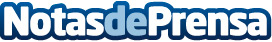 Cumpleparty: ideas originales para celebrar un cumpleaños en BarcelonaCUMPLEPARTY: Las mejores ideas para celebrar fiestas de cumpleaños en Barcelona y que ese día tan señalado sea único e irrepetible. Asesoramiento para organizar los mejores eventos de la ciudad Condal para particulares y empresas (Team Building). Cientos de actividades a escoger, desde Humor Amarillo, Gincanas, alquiler de locales y salas, Decoración personalizada, animaciones, shows y espectáculos, Limusinas Hummer, Beauty Party, vuelos en Helicóptero, Globo o cualquier otra cosa que pueda imaginarseDatos de contacto:JorgeGerente93 302 42 44Nota de prensa publicada en: https://www.notasdeprensa.es/cumpleparty-ideas-originales-para-celebrar-un Categorias: Cataluña Entretenimiento Ocio para niños Celebraciones http://www.notasdeprensa.es